王飞简介姓名王飞王飞性别男出生年月1988.8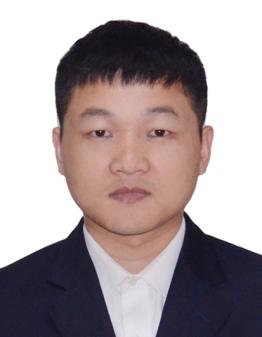 职称助理研究员助理研究员民族汉族籍	贯郑州电子邮箱电子邮箱wangfei0826@163.comwangfei0826@163.comwangfei0826@163.com最终学位博士研究方向研究方向岩体力学、地下工程灾变机理、水工混凝土材料性能岩体力学、地下工程灾变机理、水工混凝土材料性能岩体力学、地下工程灾变机理、水工混凝土材料性能岩体力学、地下工程灾变机理、水工混凝土材料性能岩体力学、地下工程灾变机理、水工混凝土材料性能岩体力学、地下工程灾变机理、水工混凝土材料性能主要学习、科研和工作经历一、教育背景2016.09–2019.12  中南大学 资源与安全工程学院，岩土工程， 博士2018.12–2019.12  Nanyang Technological University， CEE 联合培养2012.09–2015.06  中南大学 资源与安全工程学院， 矿业工程， 硕士2008.09–2012.06  河南理工大学 能源学院， 采矿工程， 学士科研和工作经历2022.01-至今  郑州大学，助理研究员2020.01-2021.12  深圳大学，博士后2015.09-2016.08  河南工程学院，教师一、教育背景2016.09–2019.12  中南大学 资源与安全工程学院，岩土工程， 博士2018.12–2019.12  Nanyang Technological University， CEE 联合培养2012.09–2015.06  中南大学 资源与安全工程学院， 矿业工程， 硕士2008.09–2012.06  河南理工大学 能源学院， 采矿工程， 学士科研和工作经历2022.01-至今  郑州大学，助理研究员2020.01-2021.12  深圳大学，博士后2015.09-2016.08  河南工程学院，教师一、教育背景2016.09–2019.12  中南大学 资源与安全工程学院，岩土工程， 博士2018.12–2019.12  Nanyang Technological University， CEE 联合培养2012.09–2015.06  中南大学 资源与安全工程学院， 矿业工程， 硕士2008.09–2012.06  河南理工大学 能源学院， 采矿工程， 学士科研和工作经历2022.01-至今  郑州大学，助理研究员2020.01-2021.12  深圳大学，博士后2015.09-2016.08  河南工程学院，教师一、教育背景2016.09–2019.12  中南大学 资源与安全工程学院，岩土工程， 博士2018.12–2019.12  Nanyang Technological University， CEE 联合培养2012.09–2015.06  中南大学 资源与安全工程学院， 矿业工程， 硕士2008.09–2012.06  河南理工大学 能源学院， 采矿工程， 学士科研和工作经历2022.01-至今  郑州大学，助理研究员2020.01-2021.12  深圳大学，博士后2015.09-2016.08  河南工程学院，教师一、教育背景2016.09–2019.12  中南大学 资源与安全工程学院，岩土工程， 博士2018.12–2019.12  Nanyang Technological University， CEE 联合培养2012.09–2015.06  中南大学 资源与安全工程学院， 矿业工程， 硕士2008.09–2012.06  河南理工大学 能源学院， 采矿工程， 学士科研和工作经历2022.01-至今  郑州大学，助理研究员2020.01-2021.12  深圳大学，博士后2015.09-2016.08  河南工程学院，教师一、教育背景2016.09–2019.12  中南大学 资源与安全工程学院，岩土工程， 博士2018.12–2019.12  Nanyang Technological University， CEE 联合培养2012.09–2015.06  中南大学 资源与安全工程学院， 矿业工程， 硕士2008.09–2012.06  河南理工大学 能源学院， 采矿工程， 学士科研和工作经历2022.01-至今  郑州大学，助理研究员2020.01-2021.12  深圳大学，博士后2015.09-2016.08  河南工程学院，教师一、教育背景2016.09–2019.12  中南大学 资源与安全工程学院，岩土工程， 博士2018.12–2019.12  Nanyang Technological University， CEE 联合培养2012.09–2015.06  中南大学 资源与安全工程学院， 矿业工程， 硕士2008.09–2012.06  河南理工大学 能源学院， 采矿工程， 学士科研和工作经历2022.01-至今  郑州大学，助理研究员2020.01-2021.12  深圳大学，博士后2015.09-2016.08  河南工程学院，教师代表科研成果一、科研项目[1] 河南省国际科技合作培育项目（232102520015）, 深部地热开采中水力剪切工程的增透机理及致灾能量预测, 2023-01至 2024-12,  在研, 主持[2] 河南省博士后科研资助项目, 冻融-载荷耦合下纤维增强地聚合物混凝土物理力学性能及损伤机理研究, 2024-01至2024-12,  在研, 主持[3] 2024 年度河南省高等学校重点科研项目（24A570008）, 深部地热岩体原位孔隙结构及压裂渗透特性研究, 2024-01至2025-12, 在研, 主持[4] 广东深地科学与地热能开发利用重点实验室开放基金 (DESGEEU-2023-4), 温压效应下水力诱发裂隙剪切滑移机理及能量响应, 2024-01至2025-12,  在研, 主持[5] 石油天然气装备教育部重点实验室开放基金(OGE202302-03), 深部地热岩体原位孔隙结构及压裂渗透特性研究, 2024-01至2025-12, 主持，在研[6] 中国博士后科学基金会面上项目(2020M682882), 温压效应下深部饱水岩体断裂破坏机理及渗流行为研究, 2020-10至2021-12, 结题, 主持[7] 广东省基础与应用基础研究基金委员会(2020A1515110468) , 区域联合基金-青年基金项目,水热力耦合下地热岩体渗透特性及压裂机理的温压效应研究, 2020-10至2021-12,  结题, 主持二、代表性论文Fei Wang, Heping Xie, Changtai Zhou, Zhihe Wang, Cunbao Li. Combined effects of fault geometry and roadway cross-section shape on the collapse behaviors of twin roadways: An experimental investigation, Tunnelling and Underground Space Technology 137 (2023) 105106. Fei Wang, Peng Zhang, Kaihui Li, Cong Wang, Pengfei Cui. Mechanical and fracture characteristics of single tunnel under the induced effect of a key joint. Archives of Civil and Mechanical Engineering, (2023) 23:206. Tao Dong, Ju Wang, Weiming Gong*, Fei Wang*, Hongguang Lin, Wengbo Zhu. Crack coalescence mechanism and crack type determination model based on the analysis of specimen apparent strain field data, Rock Mechanics and Rock Engineering, 2024. https://doi.org/10.1007/s00603-023-03750-0.Peng Zhang, Yaowen Sun, Zhenhui Guo, Jian Hong, Fei Wang*. Strengthening mechanism of polyvinyl alcohol fibers on mechanical properties of geopolymer concrete subjected to a wet-hot-salt environment, Polymer Testing 127 (2023) 108199.Peng Zhang, Cong Wang, Zhenhui Guo, Jian Hong, Fei Wang*. Effect of polyvinyl alcohol fibers on mechanical properties of nano-SiO2-reinforced geopolymer composites under a complex environment. Nanotechnology Reviews 2023; 12: 20230142.Peng Zhang, Cong Wang, Fei Wang*, Peng Yuan. Influence of sodium silicate to precursor ratio on mechanical properties and durability of the metakaolin/fly ash alkali-activated sustainable mortar using manufactured sand. Reviews on Advanced Materials Science (2023) 62: 20220330.Tao Dong, Ping Cao, Fei Wang*, Ziyang Zhang, Feng Xiao. Strain field evolution and crack coalescence mechanism of composite strength rock-like specimens with sawtooth interface. Theoretical and Applied Fracture Mechanics. 126 (2023) 103947Zhizhen Liu, Ping Cao, Qingxiong Zhao, Rihong Cao, Fei Wang*. Deformation and damage properties of rock-like materials subjected to multi-level loading-unloading cycles. Journal of Rock Mechanics and Geotechnical Engineering 15 (2023) 1768-1776.Changtai Zhou , Heping Xie, Jianbo Zhu, Zhihe Wang, Cunbao Li, Fei Wang*.  Mechanical and Fracture Behaviors of Brittle Material with a Circular Inclusion: Insight from Infilling Composition. Rock Mechanics and Rock Engineering. (2022) 55:3331-3352Zhizhen Liu, Ping Cao, Kaihui Li, Fei Wang*, Tao Dong. Fracture analysis of central-flawed rock-like specimens under the influence of coplanar or non-coplanar edge flaws. Bulletin of Engineering Geology and the Environment 2022, 81, 61.Peng Zhang, Shiyao Wei, Yuanxun Zheng, Fei Wang*, Shaowei Hu. Effect of Single and Synergistic Reinforcement of PVA Fiber and Nano-SiO2 on Workability and Compressive Strength of Geopolymer Composites. Polymers, 2022, 14, 3765. Fei Wang, Ping Cao, Yixian Wang, Ruiqing Hao, Jingjing Meng, Junlong Shang*. Combined effects of cyclic load and temperature fluctuation on the mechanical behavior of porous sandstones. Engineering Geology, 2020, 266, 105466.Fei Wang, Ping Cao, Changtai Zhou, Cunbao Li, Jiadong Qiu, Zhizhen Liu*. 2020. Dynamic compression mechanical behavior and damage model of singly-jointed samples. Geomechanics and Geophysics for Geo-Energy and Geo-Resources 6, 71.Fei Wang, Ping Cao, Rihong Cao*, Xinguang Xiong, Ji Hao. 2019. The influence of temperature and time on water-rock interactions based on the morphology of rock joint surfaces. Bulletin of Engineering Geology and the Environment 78, 3385-3394.王飞, 高明忠, 邱冠豪, 汪亦显, 周昌台, 王之禾.初始损伤–载荷–冻融作用下红砂岩的孔隙结构及力学特性.工程科学与技术, 2022,54(6):194–203.郝记,王飞*,曹平,刘智振,董涛.遍布节理试样压剪加载下的力学特性及声发射特征研究[J].工程地质报,2021,29(05):1247-1257.一、科研项目[1] 河南省国际科技合作培育项目（232102520015）, 深部地热开采中水力剪切工程的增透机理及致灾能量预测, 2023-01至 2024-12,  在研, 主持[2] 河南省博士后科研资助项目, 冻融-载荷耦合下纤维增强地聚合物混凝土物理力学性能及损伤机理研究, 2024-01至2024-12,  在研, 主持[3] 2024 年度河南省高等学校重点科研项目（24A570008）, 深部地热岩体原位孔隙结构及压裂渗透特性研究, 2024-01至2025-12, 在研, 主持[4] 广东深地科学与地热能开发利用重点实验室开放基金 (DESGEEU-2023-4), 温压效应下水力诱发裂隙剪切滑移机理及能量响应, 2024-01至2025-12,  在研, 主持[5] 石油天然气装备教育部重点实验室开放基金(OGE202302-03), 深部地热岩体原位孔隙结构及压裂渗透特性研究, 2024-01至2025-12, 主持，在研[6] 中国博士后科学基金会面上项目(2020M682882), 温压效应下深部饱水岩体断裂破坏机理及渗流行为研究, 2020-10至2021-12, 结题, 主持[7] 广东省基础与应用基础研究基金委员会(2020A1515110468) , 区域联合基金-青年基金项目,水热力耦合下地热岩体渗透特性及压裂机理的温压效应研究, 2020-10至2021-12,  结题, 主持二、代表性论文Fei Wang, Heping Xie, Changtai Zhou, Zhihe Wang, Cunbao Li. Combined effects of fault geometry and roadway cross-section shape on the collapse behaviors of twin roadways: An experimental investigation, Tunnelling and Underground Space Technology 137 (2023) 105106. Fei Wang, Peng Zhang, Kaihui Li, Cong Wang, Pengfei Cui. Mechanical and fracture characteristics of single tunnel under the induced effect of a key joint. Archives of Civil and Mechanical Engineering, (2023) 23:206. Tao Dong, Ju Wang, Weiming Gong*, Fei Wang*, Hongguang Lin, Wengbo Zhu. Crack coalescence mechanism and crack type determination model based on the analysis of specimen apparent strain field data, Rock Mechanics and Rock Engineering, 2024. https://doi.org/10.1007/s00603-023-03750-0.Peng Zhang, Yaowen Sun, Zhenhui Guo, Jian Hong, Fei Wang*. Strengthening mechanism of polyvinyl alcohol fibers on mechanical properties of geopolymer concrete subjected to a wet-hot-salt environment, Polymer Testing 127 (2023) 108199.Peng Zhang, Cong Wang, Zhenhui Guo, Jian Hong, Fei Wang*. Effect of polyvinyl alcohol fibers on mechanical properties of nano-SiO2-reinforced geopolymer composites under a complex environment. Nanotechnology Reviews 2023; 12: 20230142.Peng Zhang, Cong Wang, Fei Wang*, Peng Yuan. Influence of sodium silicate to precursor ratio on mechanical properties and durability of the metakaolin/fly ash alkali-activated sustainable mortar using manufactured sand. Reviews on Advanced Materials Science (2023) 62: 20220330.Tao Dong, Ping Cao, Fei Wang*, Ziyang Zhang, Feng Xiao. Strain field evolution and crack coalescence mechanism of composite strength rock-like specimens with sawtooth interface. Theoretical and Applied Fracture Mechanics. 126 (2023) 103947Zhizhen Liu, Ping Cao, Qingxiong Zhao, Rihong Cao, Fei Wang*. Deformation and damage properties of rock-like materials subjected to multi-level loading-unloading cycles. Journal of Rock Mechanics and Geotechnical Engineering 15 (2023) 1768-1776.Changtai Zhou , Heping Xie, Jianbo Zhu, Zhihe Wang, Cunbao Li, Fei Wang*.  Mechanical and Fracture Behaviors of Brittle Material with a Circular Inclusion: Insight from Infilling Composition. Rock Mechanics and Rock Engineering. (2022) 55:3331-3352Zhizhen Liu, Ping Cao, Kaihui Li, Fei Wang*, Tao Dong. Fracture analysis of central-flawed rock-like specimens under the influence of coplanar or non-coplanar edge flaws. Bulletin of Engineering Geology and the Environment 2022, 81, 61.Peng Zhang, Shiyao Wei, Yuanxun Zheng, Fei Wang*, Shaowei Hu. Effect of Single and Synergistic Reinforcement of PVA Fiber and Nano-SiO2 on Workability and Compressive Strength of Geopolymer Composites. Polymers, 2022, 14, 3765. Fei Wang, Ping Cao, Yixian Wang, Ruiqing Hao, Jingjing Meng, Junlong Shang*. Combined effects of cyclic load and temperature fluctuation on the mechanical behavior of porous sandstones. Engineering Geology, 2020, 266, 105466.Fei Wang, Ping Cao, Changtai Zhou, Cunbao Li, Jiadong Qiu, Zhizhen Liu*. 2020. Dynamic compression mechanical behavior and damage model of singly-jointed samples. Geomechanics and Geophysics for Geo-Energy and Geo-Resources 6, 71.Fei Wang, Ping Cao, Rihong Cao*, Xinguang Xiong, Ji Hao. 2019. The influence of temperature and time on water-rock interactions based on the morphology of rock joint surfaces. Bulletin of Engineering Geology and the Environment 78, 3385-3394.王飞, 高明忠, 邱冠豪, 汪亦显, 周昌台, 王之禾.初始损伤–载荷–冻融作用下红砂岩的孔隙结构及力学特性.工程科学与技术, 2022,54(6):194–203.郝记,王飞*,曹平,刘智振,董涛.遍布节理试样压剪加载下的力学特性及声发射特征研究[J].工程地质报,2021,29(05):1247-1257.一、科研项目[1] 河南省国际科技合作培育项目（232102520015）, 深部地热开采中水力剪切工程的增透机理及致灾能量预测, 2023-01至 2024-12,  在研, 主持[2] 河南省博士后科研资助项目, 冻融-载荷耦合下纤维增强地聚合物混凝土物理力学性能及损伤机理研究, 2024-01至2024-12,  在研, 主持[3] 2024 年度河南省高等学校重点科研项目（24A570008）, 深部地热岩体原位孔隙结构及压裂渗透特性研究, 2024-01至2025-12, 在研, 主持[4] 广东深地科学与地热能开发利用重点实验室开放基金 (DESGEEU-2023-4), 温压效应下水力诱发裂隙剪切滑移机理及能量响应, 2024-01至2025-12,  在研, 主持[5] 石油天然气装备教育部重点实验室开放基金(OGE202302-03), 深部地热岩体原位孔隙结构及压裂渗透特性研究, 2024-01至2025-12, 主持，在研[6] 中国博士后科学基金会面上项目(2020M682882), 温压效应下深部饱水岩体断裂破坏机理及渗流行为研究, 2020-10至2021-12, 结题, 主持[7] 广东省基础与应用基础研究基金委员会(2020A1515110468) , 区域联合基金-青年基金项目,水热力耦合下地热岩体渗透特性及压裂机理的温压效应研究, 2020-10至2021-12,  结题, 主持二、代表性论文Fei Wang, Heping Xie, Changtai Zhou, Zhihe Wang, Cunbao Li. Combined effects of fault geometry and roadway cross-section shape on the collapse behaviors of twin roadways: An experimental investigation, Tunnelling and Underground Space Technology 137 (2023) 105106. Fei Wang, Peng Zhang, Kaihui Li, Cong Wang, Pengfei Cui. Mechanical and fracture characteristics of single tunnel under the induced effect of a key joint. Archives of Civil and Mechanical Engineering, (2023) 23:206. Tao Dong, Ju Wang, Weiming Gong*, Fei Wang*, Hongguang Lin, Wengbo Zhu. Crack coalescence mechanism and crack type determination model based on the analysis of specimen apparent strain field data, Rock Mechanics and Rock Engineering, 2024. https://doi.org/10.1007/s00603-023-03750-0.Peng Zhang, Yaowen Sun, Zhenhui Guo, Jian Hong, Fei Wang*. Strengthening mechanism of polyvinyl alcohol fibers on mechanical properties of geopolymer concrete subjected to a wet-hot-salt environment, Polymer Testing 127 (2023) 108199.Peng Zhang, Cong Wang, Zhenhui Guo, Jian Hong, Fei Wang*. Effect of polyvinyl alcohol fibers on mechanical properties of nano-SiO2-reinforced geopolymer composites under a complex environment. Nanotechnology Reviews 2023; 12: 20230142.Peng Zhang, Cong Wang, Fei Wang*, Peng Yuan. Influence of sodium silicate to precursor ratio on mechanical properties and durability of the metakaolin/fly ash alkali-activated sustainable mortar using manufactured sand. Reviews on Advanced Materials Science (2023) 62: 20220330.Tao Dong, Ping Cao, Fei Wang*, Ziyang Zhang, Feng Xiao. Strain field evolution and crack coalescence mechanism of composite strength rock-like specimens with sawtooth interface. Theoretical and Applied Fracture Mechanics. 126 (2023) 103947Zhizhen Liu, Ping Cao, Qingxiong Zhao, Rihong Cao, Fei Wang*. Deformation and damage properties of rock-like materials subjected to multi-level loading-unloading cycles. Journal of Rock Mechanics and Geotechnical Engineering 15 (2023) 1768-1776.Changtai Zhou , Heping Xie, Jianbo Zhu, Zhihe Wang, Cunbao Li, Fei Wang*.  Mechanical and Fracture Behaviors of Brittle Material with a Circular Inclusion: Insight from Infilling Composition. Rock Mechanics and Rock Engineering. (2022) 55:3331-3352Zhizhen Liu, Ping Cao, Kaihui Li, Fei Wang*, Tao Dong. Fracture analysis of central-flawed rock-like specimens under the influence of coplanar or non-coplanar edge flaws. Bulletin of Engineering Geology and the Environment 2022, 81, 61.Peng Zhang, Shiyao Wei, Yuanxun Zheng, Fei Wang*, Shaowei Hu. Effect of Single and Synergistic Reinforcement of PVA Fiber and Nano-SiO2 on Workability and Compressive Strength of Geopolymer Composites. Polymers, 2022, 14, 3765. Fei Wang, Ping Cao, Yixian Wang, Ruiqing Hao, Jingjing Meng, Junlong Shang*. Combined effects of cyclic load and temperature fluctuation on the mechanical behavior of porous sandstones. Engineering Geology, 2020, 266, 105466.Fei Wang, Ping Cao, Changtai Zhou, Cunbao Li, Jiadong Qiu, Zhizhen Liu*. 2020. Dynamic compression mechanical behavior and damage model of singly-jointed samples. Geomechanics and Geophysics for Geo-Energy and Geo-Resources 6, 71.Fei Wang, Ping Cao, Rihong Cao*, Xinguang Xiong, Ji Hao. 2019. The influence of temperature and time on water-rock interactions based on the morphology of rock joint surfaces. Bulletin of Engineering Geology and the Environment 78, 3385-3394.王飞, 高明忠, 邱冠豪, 汪亦显, 周昌台, 王之禾.初始损伤–载荷–冻融作用下红砂岩的孔隙结构及力学特性.工程科学与技术, 2022,54(6):194–203.郝记,王飞*,曹平,刘智振,董涛.遍布节理试样压剪加载下的力学特性及声发射特征研究[J].工程地质报,2021,29(05):1247-1257.一、科研项目[1] 河南省国际科技合作培育项目（232102520015）, 深部地热开采中水力剪切工程的增透机理及致灾能量预测, 2023-01至 2024-12,  在研, 主持[2] 河南省博士后科研资助项目, 冻融-载荷耦合下纤维增强地聚合物混凝土物理力学性能及损伤机理研究, 2024-01至2024-12,  在研, 主持[3] 2024 年度河南省高等学校重点科研项目（24A570008）, 深部地热岩体原位孔隙结构及压裂渗透特性研究, 2024-01至2025-12, 在研, 主持[4] 广东深地科学与地热能开发利用重点实验室开放基金 (DESGEEU-2023-4), 温压效应下水力诱发裂隙剪切滑移机理及能量响应, 2024-01至2025-12,  在研, 主持[5] 石油天然气装备教育部重点实验室开放基金(OGE202302-03), 深部地热岩体原位孔隙结构及压裂渗透特性研究, 2024-01至2025-12, 主持，在研[6] 中国博士后科学基金会面上项目(2020M682882), 温压效应下深部饱水岩体断裂破坏机理及渗流行为研究, 2020-10至2021-12, 结题, 主持[7] 广东省基础与应用基础研究基金委员会(2020A1515110468) , 区域联合基金-青年基金项目,水热力耦合下地热岩体渗透特性及压裂机理的温压效应研究, 2020-10至2021-12,  结题, 主持二、代表性论文Fei Wang, Heping Xie, Changtai Zhou, Zhihe Wang, Cunbao Li. Combined effects of fault geometry and roadway cross-section shape on the collapse behaviors of twin roadways: An experimental investigation, Tunnelling and Underground Space Technology 137 (2023) 105106. Fei Wang, Peng Zhang, Kaihui Li, Cong Wang, Pengfei Cui. Mechanical and fracture characteristics of single tunnel under the induced effect of a key joint. Archives of Civil and Mechanical Engineering, (2023) 23:206. Tao Dong, Ju Wang, Weiming Gong*, Fei Wang*, Hongguang Lin, Wengbo Zhu. Crack coalescence mechanism and crack type determination model based on the analysis of specimen apparent strain field data, Rock Mechanics and Rock Engineering, 2024. https://doi.org/10.1007/s00603-023-03750-0.Peng Zhang, Yaowen Sun, Zhenhui Guo, Jian Hong, Fei Wang*. Strengthening mechanism of polyvinyl alcohol fibers on mechanical properties of geopolymer concrete subjected to a wet-hot-salt environment, Polymer Testing 127 (2023) 108199.Peng Zhang, Cong Wang, Zhenhui Guo, Jian Hong, Fei Wang*. Effect of polyvinyl alcohol fibers on mechanical properties of nano-SiO2-reinforced geopolymer composites under a complex environment. Nanotechnology Reviews 2023; 12: 20230142.Peng Zhang, Cong Wang, Fei Wang*, Peng Yuan. Influence of sodium silicate to precursor ratio on mechanical properties and durability of the metakaolin/fly ash alkali-activated sustainable mortar using manufactured sand. Reviews on Advanced Materials Science (2023) 62: 20220330.Tao Dong, Ping Cao, Fei Wang*, Ziyang Zhang, Feng Xiao. Strain field evolution and crack coalescence mechanism of composite strength rock-like specimens with sawtooth interface. Theoretical and Applied Fracture Mechanics. 126 (2023) 103947Zhizhen Liu, Ping Cao, Qingxiong Zhao, Rihong Cao, Fei Wang*. Deformation and damage properties of rock-like materials subjected to multi-level loading-unloading cycles. Journal of Rock Mechanics and Geotechnical Engineering 15 (2023) 1768-1776.Changtai Zhou , Heping Xie, Jianbo Zhu, Zhihe Wang, Cunbao Li, Fei Wang*.  Mechanical and Fracture Behaviors of Brittle Material with a Circular Inclusion: Insight from Infilling Composition. Rock Mechanics and Rock Engineering. (2022) 55:3331-3352Zhizhen Liu, Ping Cao, Kaihui Li, Fei Wang*, Tao Dong. Fracture analysis of central-flawed rock-like specimens under the influence of coplanar or non-coplanar edge flaws. Bulletin of Engineering Geology and the Environment 2022, 81, 61.Peng Zhang, Shiyao Wei, Yuanxun Zheng, Fei Wang*, Shaowei Hu. Effect of Single and Synergistic Reinforcement of PVA Fiber and Nano-SiO2 on Workability and Compressive Strength of Geopolymer Composites. Polymers, 2022, 14, 3765. Fei Wang, Ping Cao, Yixian Wang, Ruiqing Hao, Jingjing Meng, Junlong Shang*. Combined effects of cyclic load and temperature fluctuation on the mechanical behavior of porous sandstones. Engineering Geology, 2020, 266, 105466.Fei Wang, Ping Cao, Changtai Zhou, Cunbao Li, Jiadong Qiu, Zhizhen Liu*. 2020. Dynamic compression mechanical behavior and damage model of singly-jointed samples. Geomechanics and Geophysics for Geo-Energy and Geo-Resources 6, 71.Fei Wang, Ping Cao, Rihong Cao*, Xinguang Xiong, Ji Hao. 2019. The influence of temperature and time on water-rock interactions based on the morphology of rock joint surfaces. Bulletin of Engineering Geology and the Environment 78, 3385-3394.王飞, 高明忠, 邱冠豪, 汪亦显, 周昌台, 王之禾.初始损伤–载荷–冻融作用下红砂岩的孔隙结构及力学特性.工程科学与技术, 2022,54(6):194–203.郝记,王飞*,曹平,刘智振,董涛.遍布节理试样压剪加载下的力学特性及声发射特征研究[J].工程地质报,2021,29(05):1247-1257.一、科研项目[1] 河南省国际科技合作培育项目（232102520015）, 深部地热开采中水力剪切工程的增透机理及致灾能量预测, 2023-01至 2024-12,  在研, 主持[2] 河南省博士后科研资助项目, 冻融-载荷耦合下纤维增强地聚合物混凝土物理力学性能及损伤机理研究, 2024-01至2024-12,  在研, 主持[3] 2024 年度河南省高等学校重点科研项目（24A570008）, 深部地热岩体原位孔隙结构及压裂渗透特性研究, 2024-01至2025-12, 在研, 主持[4] 广东深地科学与地热能开发利用重点实验室开放基金 (DESGEEU-2023-4), 温压效应下水力诱发裂隙剪切滑移机理及能量响应, 2024-01至2025-12,  在研, 主持[5] 石油天然气装备教育部重点实验室开放基金(OGE202302-03), 深部地热岩体原位孔隙结构及压裂渗透特性研究, 2024-01至2025-12, 主持，在研[6] 中国博士后科学基金会面上项目(2020M682882), 温压效应下深部饱水岩体断裂破坏机理及渗流行为研究, 2020-10至2021-12, 结题, 主持[7] 广东省基础与应用基础研究基金委员会(2020A1515110468) , 区域联合基金-青年基金项目,水热力耦合下地热岩体渗透特性及压裂机理的温压效应研究, 2020-10至2021-12,  结题, 主持二、代表性论文Fei Wang, Heping Xie, Changtai Zhou, Zhihe Wang, Cunbao Li. Combined effects of fault geometry and roadway cross-section shape on the collapse behaviors of twin roadways: An experimental investigation, Tunnelling and Underground Space Technology 137 (2023) 105106. Fei Wang, Peng Zhang, Kaihui Li, Cong Wang, Pengfei Cui. Mechanical and fracture characteristics of single tunnel under the induced effect of a key joint. Archives of Civil and Mechanical Engineering, (2023) 23:206. Tao Dong, Ju Wang, Weiming Gong*, Fei Wang*, Hongguang Lin, Wengbo Zhu. Crack coalescence mechanism and crack type determination model based on the analysis of specimen apparent strain field data, Rock Mechanics and Rock Engineering, 2024. https://doi.org/10.1007/s00603-023-03750-0.Peng Zhang, Yaowen Sun, Zhenhui Guo, Jian Hong, Fei Wang*. Strengthening mechanism of polyvinyl alcohol fibers on mechanical properties of geopolymer concrete subjected to a wet-hot-salt environment, Polymer Testing 127 (2023) 108199.Peng Zhang, Cong Wang, Zhenhui Guo, Jian Hong, Fei Wang*. Effect of polyvinyl alcohol fibers on mechanical properties of nano-SiO2-reinforced geopolymer composites under a complex environment. Nanotechnology Reviews 2023; 12: 20230142.Peng Zhang, Cong Wang, Fei Wang*, Peng Yuan. Influence of sodium silicate to precursor ratio on mechanical properties and durability of the metakaolin/fly ash alkali-activated sustainable mortar using manufactured sand. Reviews on Advanced Materials Science (2023) 62: 20220330.Tao Dong, Ping Cao, Fei Wang*, Ziyang Zhang, Feng Xiao. Strain field evolution and crack coalescence mechanism of composite strength rock-like specimens with sawtooth interface. Theoretical and Applied Fracture Mechanics. 126 (2023) 103947Zhizhen Liu, Ping Cao, Qingxiong Zhao, Rihong Cao, Fei Wang*. Deformation and damage properties of rock-like materials subjected to multi-level loading-unloading cycles. Journal of Rock Mechanics and Geotechnical Engineering 15 (2023) 1768-1776.Changtai Zhou , Heping Xie, Jianbo Zhu, Zhihe Wang, Cunbao Li, Fei Wang*.  Mechanical and Fracture Behaviors of Brittle Material with a Circular Inclusion: Insight from Infilling Composition. Rock Mechanics and Rock Engineering. (2022) 55:3331-3352Zhizhen Liu, Ping Cao, Kaihui Li, Fei Wang*, Tao Dong. Fracture analysis of central-flawed rock-like specimens under the influence of coplanar or non-coplanar edge flaws. Bulletin of Engineering Geology and the Environment 2022, 81, 61.Peng Zhang, Shiyao Wei, Yuanxun Zheng, Fei Wang*, Shaowei Hu. Effect of Single and Synergistic Reinforcement of PVA Fiber and Nano-SiO2 on Workability and Compressive Strength of Geopolymer Composites. Polymers, 2022, 14, 3765. Fei Wang, Ping Cao, Yixian Wang, Ruiqing Hao, Jingjing Meng, Junlong Shang*. Combined effects of cyclic load and temperature fluctuation on the mechanical behavior of porous sandstones. Engineering Geology, 2020, 266, 105466.Fei Wang, Ping Cao, Changtai Zhou, Cunbao Li, Jiadong Qiu, Zhizhen Liu*. 2020. Dynamic compression mechanical behavior and damage model of singly-jointed samples. Geomechanics and Geophysics for Geo-Energy and Geo-Resources 6, 71.Fei Wang, Ping Cao, Rihong Cao*, Xinguang Xiong, Ji Hao. 2019. The influence of temperature and time on water-rock interactions based on the morphology of rock joint surfaces. Bulletin of Engineering Geology and the Environment 78, 3385-3394.王飞, 高明忠, 邱冠豪, 汪亦显, 周昌台, 王之禾.初始损伤–载荷–冻融作用下红砂岩的孔隙结构及力学特性.工程科学与技术, 2022,54(6):194–203.郝记,王飞*,曹平,刘智振,董涛.遍布节理试样压剪加载下的力学特性及声发射特征研究[J].工程地质报,2021,29(05):1247-1257.一、科研项目[1] 河南省国际科技合作培育项目（232102520015）, 深部地热开采中水力剪切工程的增透机理及致灾能量预测, 2023-01至 2024-12,  在研, 主持[2] 河南省博士后科研资助项目, 冻融-载荷耦合下纤维增强地聚合物混凝土物理力学性能及损伤机理研究, 2024-01至2024-12,  在研, 主持[3] 2024 年度河南省高等学校重点科研项目（24A570008）, 深部地热岩体原位孔隙结构及压裂渗透特性研究, 2024-01至2025-12, 在研, 主持[4] 广东深地科学与地热能开发利用重点实验室开放基金 (DESGEEU-2023-4), 温压效应下水力诱发裂隙剪切滑移机理及能量响应, 2024-01至2025-12,  在研, 主持[5] 石油天然气装备教育部重点实验室开放基金(OGE202302-03), 深部地热岩体原位孔隙结构及压裂渗透特性研究, 2024-01至2025-12, 主持，在研[6] 中国博士后科学基金会面上项目(2020M682882), 温压效应下深部饱水岩体断裂破坏机理及渗流行为研究, 2020-10至2021-12, 结题, 主持[7] 广东省基础与应用基础研究基金委员会(2020A1515110468) , 区域联合基金-青年基金项目,水热力耦合下地热岩体渗透特性及压裂机理的温压效应研究, 2020-10至2021-12,  结题, 主持二、代表性论文Fei Wang, Heping Xie, Changtai Zhou, Zhihe Wang, Cunbao Li. Combined effects of fault geometry and roadway cross-section shape on the collapse behaviors of twin roadways: An experimental investigation, Tunnelling and Underground Space Technology 137 (2023) 105106. Fei Wang, Peng Zhang, Kaihui Li, Cong Wang, Pengfei Cui. Mechanical and fracture characteristics of single tunnel under the induced effect of a key joint. Archives of Civil and Mechanical Engineering, (2023) 23:206. Tao Dong, Ju Wang, Weiming Gong*, Fei Wang*, Hongguang Lin, Wengbo Zhu. Crack coalescence mechanism and crack type determination model based on the analysis of specimen apparent strain field data, Rock Mechanics and Rock Engineering, 2024. https://doi.org/10.1007/s00603-023-03750-0.Peng Zhang, Yaowen Sun, Zhenhui Guo, Jian Hong, Fei Wang*. Strengthening mechanism of polyvinyl alcohol fibers on mechanical properties of geopolymer concrete subjected to a wet-hot-salt environment, Polymer Testing 127 (2023) 108199.Peng Zhang, Cong Wang, Zhenhui Guo, Jian Hong, Fei Wang*. Effect of polyvinyl alcohol fibers on mechanical properties of nano-SiO2-reinforced geopolymer composites under a complex environment. Nanotechnology Reviews 2023; 12: 20230142.Peng Zhang, Cong Wang, Fei Wang*, Peng Yuan. Influence of sodium silicate to precursor ratio on mechanical properties and durability of the metakaolin/fly ash alkali-activated sustainable mortar using manufactured sand. Reviews on Advanced Materials Science (2023) 62: 20220330.Tao Dong, Ping Cao, Fei Wang*, Ziyang Zhang, Feng Xiao. Strain field evolution and crack coalescence mechanism of composite strength rock-like specimens with sawtooth interface. Theoretical and Applied Fracture Mechanics. 126 (2023) 103947Zhizhen Liu, Ping Cao, Qingxiong Zhao, Rihong Cao, Fei Wang*. Deformation and damage properties of rock-like materials subjected to multi-level loading-unloading cycles. Journal of Rock Mechanics and Geotechnical Engineering 15 (2023) 1768-1776.Changtai Zhou , Heping Xie, Jianbo Zhu, Zhihe Wang, Cunbao Li, Fei Wang*.  Mechanical and Fracture Behaviors of Brittle Material with a Circular Inclusion: Insight from Infilling Composition. Rock Mechanics and Rock Engineering. (2022) 55:3331-3352Zhizhen Liu, Ping Cao, Kaihui Li, Fei Wang*, Tao Dong. Fracture analysis of central-flawed rock-like specimens under the influence of coplanar or non-coplanar edge flaws. Bulletin of Engineering Geology and the Environment 2022, 81, 61.Peng Zhang, Shiyao Wei, Yuanxun Zheng, Fei Wang*, Shaowei Hu. Effect of Single and Synergistic Reinforcement of PVA Fiber and Nano-SiO2 on Workability and Compressive Strength of Geopolymer Composites. Polymers, 2022, 14, 3765. Fei Wang, Ping Cao, Yixian Wang, Ruiqing Hao, Jingjing Meng, Junlong Shang*. Combined effects of cyclic load and temperature fluctuation on the mechanical behavior of porous sandstones. Engineering Geology, 2020, 266, 105466.Fei Wang, Ping Cao, Changtai Zhou, Cunbao Li, Jiadong Qiu, Zhizhen Liu*. 2020. Dynamic compression mechanical behavior and damage model of singly-jointed samples. Geomechanics and Geophysics for Geo-Energy and Geo-Resources 6, 71.Fei Wang, Ping Cao, Rihong Cao*, Xinguang Xiong, Ji Hao. 2019. The influence of temperature and time on water-rock interactions based on the morphology of rock joint surfaces. Bulletin of Engineering Geology and the Environment 78, 3385-3394.王飞, 高明忠, 邱冠豪, 汪亦显, 周昌台, 王之禾.初始损伤–载荷–冻融作用下红砂岩的孔隙结构及力学特性.工程科学与技术, 2022,54(6):194–203.郝记,王飞*,曹平,刘智振,董涛.遍布节理试样压剪加载下的力学特性及声发射特征研究[J].工程地质报,2021,29(05):1247-1257.一、科研项目[1] 河南省国际科技合作培育项目（232102520015）, 深部地热开采中水力剪切工程的增透机理及致灾能量预测, 2023-01至 2024-12,  在研, 主持[2] 河南省博士后科研资助项目, 冻融-载荷耦合下纤维增强地聚合物混凝土物理力学性能及损伤机理研究, 2024-01至2024-12,  在研, 主持[3] 2024 年度河南省高等学校重点科研项目（24A570008）, 深部地热岩体原位孔隙结构及压裂渗透特性研究, 2024-01至2025-12, 在研, 主持[4] 广东深地科学与地热能开发利用重点实验室开放基金 (DESGEEU-2023-4), 温压效应下水力诱发裂隙剪切滑移机理及能量响应, 2024-01至2025-12,  在研, 主持[5] 石油天然气装备教育部重点实验室开放基金(OGE202302-03), 深部地热岩体原位孔隙结构及压裂渗透特性研究, 2024-01至2025-12, 主持，在研[6] 中国博士后科学基金会面上项目(2020M682882), 温压效应下深部饱水岩体断裂破坏机理及渗流行为研究, 2020-10至2021-12, 结题, 主持[7] 广东省基础与应用基础研究基金委员会(2020A1515110468) , 区域联合基金-青年基金项目,水热力耦合下地热岩体渗透特性及压裂机理的温压效应研究, 2020-10至2021-12,  结题, 主持二、代表性论文Fei Wang, Heping Xie, Changtai Zhou, Zhihe Wang, Cunbao Li. Combined effects of fault geometry and roadway cross-section shape on the collapse behaviors of twin roadways: An experimental investigation, Tunnelling and Underground Space Technology 137 (2023) 105106. Fei Wang, Peng Zhang, Kaihui Li, Cong Wang, Pengfei Cui. Mechanical and fracture characteristics of single tunnel under the induced effect of a key joint. Archives of Civil and Mechanical Engineering, (2023) 23:206. Tao Dong, Ju Wang, Weiming Gong*, Fei Wang*, Hongguang Lin, Wengbo Zhu. Crack coalescence mechanism and crack type determination model based on the analysis of specimen apparent strain field data, Rock Mechanics and Rock Engineering, 2024. https://doi.org/10.1007/s00603-023-03750-0.Peng Zhang, Yaowen Sun, Zhenhui Guo, Jian Hong, Fei Wang*. Strengthening mechanism of polyvinyl alcohol fibers on mechanical properties of geopolymer concrete subjected to a wet-hot-salt environment, Polymer Testing 127 (2023) 108199.Peng Zhang, Cong Wang, Zhenhui Guo, Jian Hong, Fei Wang*. Effect of polyvinyl alcohol fibers on mechanical properties of nano-SiO2-reinforced geopolymer composites under a complex environment. Nanotechnology Reviews 2023; 12: 20230142.Peng Zhang, Cong Wang, Fei Wang*, Peng Yuan. Influence of sodium silicate to precursor ratio on mechanical properties and durability of the metakaolin/fly ash alkali-activated sustainable mortar using manufactured sand. Reviews on Advanced Materials Science (2023) 62: 20220330.Tao Dong, Ping Cao, Fei Wang*, Ziyang Zhang, Feng Xiao. Strain field evolution and crack coalescence mechanism of composite strength rock-like specimens with sawtooth interface. Theoretical and Applied Fracture Mechanics. 126 (2023) 103947Zhizhen Liu, Ping Cao, Qingxiong Zhao, Rihong Cao, Fei Wang*. Deformation and damage properties of rock-like materials subjected to multi-level loading-unloading cycles. Journal of Rock Mechanics and Geotechnical Engineering 15 (2023) 1768-1776.Changtai Zhou , Heping Xie, Jianbo Zhu, Zhihe Wang, Cunbao Li, Fei Wang*.  Mechanical and Fracture Behaviors of Brittle Material with a Circular Inclusion: Insight from Infilling Composition. Rock Mechanics and Rock Engineering. (2022) 55:3331-3352Zhizhen Liu, Ping Cao, Kaihui Li, Fei Wang*, Tao Dong. Fracture analysis of central-flawed rock-like specimens under the influence of coplanar or non-coplanar edge flaws. Bulletin of Engineering Geology and the Environment 2022, 81, 61.Peng Zhang, Shiyao Wei, Yuanxun Zheng, Fei Wang*, Shaowei Hu. Effect of Single and Synergistic Reinforcement of PVA Fiber and Nano-SiO2 on Workability and Compressive Strength of Geopolymer Composites. Polymers, 2022, 14, 3765. Fei Wang, Ping Cao, Yixian Wang, Ruiqing Hao, Jingjing Meng, Junlong Shang*. Combined effects of cyclic load and temperature fluctuation on the mechanical behavior of porous sandstones. Engineering Geology, 2020, 266, 105466.Fei Wang, Ping Cao, Changtai Zhou, Cunbao Li, Jiadong Qiu, Zhizhen Liu*. 2020. Dynamic compression mechanical behavior and damage model of singly-jointed samples. Geomechanics and Geophysics for Geo-Energy and Geo-Resources 6, 71.Fei Wang, Ping Cao, Rihong Cao*, Xinguang Xiong, Ji Hao. 2019. The influence of temperature and time on water-rock interactions based on the morphology of rock joint surfaces. Bulletin of Engineering Geology and the Environment 78, 3385-3394.王飞, 高明忠, 邱冠豪, 汪亦显, 周昌台, 王之禾.初始损伤–载荷–冻融作用下红砂岩的孔隙结构及力学特性.工程科学与技术, 2022,54(6):194–203.郝记,王飞*,曹平,刘智振,董涛.遍布节理试样压剪加载下的力学特性及声发射特征研究[J].工程地质报,2021,29(05):1247-1257.